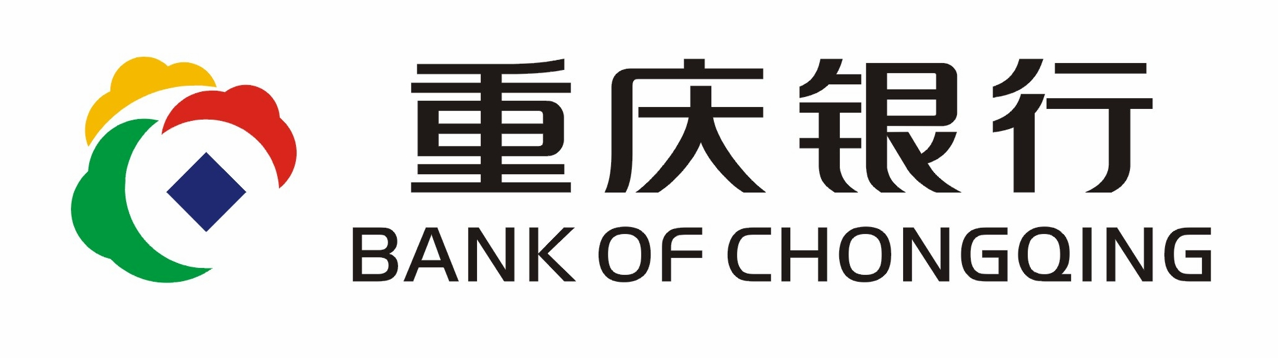 项目名称：机房基础设施运维管理咨询及认证服务采购项目编号：CQBF21286 公开竞争性磋商文件采 购 人：重庆银行股份有限公司二〇二一年十一月目    录第一部分   公开竞争性磋商公告	2第二部分   磋商须知	5第三部分   服务要求	14第四部分  合同条款（部分）	16第五部分  响应文件格式	22第一部分   公开竞争性磋商公告各潜在供应商：重庆银行股份有限公司现就机房基础设施运维管理咨询及认证服务采购进行竞争性磋商采购。现邀请符合相应资格条件的供应商参与竞争性磋商采购活动。一、项目概况1、项目名称：机房基础设施运维管理咨询及认证服务采购2、项目采购预算：80万元3、服务内容：机房基础设施运维管理咨询，在工作中将依照法律法规和政策，全面审核数据中心基础设施环境及管理和运维流程，提供针对基础设施运维的服务模型和参考依据，将规范和流程引入到复杂的运行环境中，使管理的工作制度化，让制度的事情标准化，建立并落实数据中心基础设施运维标准化体系，完善数据中心管理机制，保证数据中心安全、高效运行，同时也满足监管对数据中心基础设施运行的要求。通过本项目的建设，使我行上丁数据中心基础设施建立完善的运维机制，完成CQC8302认证。详见本文件附件一。4、服务期限：自合同生效之日起，8个月内完成评测及评级。5、服务地点：重庆银行。6、履约保证金：无7、对拟投入服务的人员配置、经验等方面的要求：项目经理1名，其他成员至少3名。8、服务成果要求：1）项目差距分析报告；2）标准化体系建设目录、模版及最终体系建设成果等资料；3）培训课程资料及实施记录；4）CQC8302-2018认证证书及相关材料。9、服务质量及验收要求：获得CQC8302-2018认证证书。10、售后服务要求：无11、报价要求：报价金额以人民币为单位。报价为总价包干。报价应包含咨询服务费、运维认证现场审查及认证费、所有的人工成本、利润、保险、差旅费、食宿、培训、税金及物价上涨因素等完成本项目的所有费用，如有错漏概由投标单位负责。12、付款方式：1）本项目合同正式签订后10个工作日内甲方支付合同总金额的10%；2）本项目完成CQC运维管理体系建设及优化调整，提交的文审资料通过CQC审核，并开始专家现场审核10个工作日内（以专家到现场审核日期为准）甲方支付合同总金额的60%；3）在数据中心取得CQC颁发的运维等级证书后10个工作日内，甲方支付合同总金额的30%。二、供应商资格条件1、投标人须在中华人民共和国境内登记注册、根据中华人民共和国有关法律合法成立并存续的法人或其他组织，且具备独立法人资格（提供营业执照复印件并加盖投标人公章）；2、投标人必须为中国计量科学研究院《数据中心认证检测机构经历说明》中认定的检测机构，提供证明文件复印件加盖投标人公章；3、本项目不接受联合体投标。三、获取磋商文件方式：在重庆银行官网（http://www.cqcbank.com/）获取采购文件。四、采购文件的获取时间：2021年11月1日，上午9:00-12:00，下午14:00—18:00；五、公开竞争性磋商采购保证金：无六、参与磋商的单位须于2021年11月15日14:00时（北京时间）前将公开竞争性磋商响应文件邮寄至重庆市江北区江北城街道永平门街6号重庆银行15楼采购办“机房基础设施运维管理咨询及认证服务采购”。收件人：王老师，联系电话023-63367104。响应文件应密封完整放入快递公司包装内，密封文件袋上应清楚注明项目名称、法定代表人或被授权代表人姓名及联系电话、邮箱地址，电话确保开标时间内通畅。文件接收时间以快递送达签收时间为准。受邀请的各潜在供应商请在开标前下载腾讯会议APP，本次采购以视频会议形式参加磋商。特别提示：各供应商须充分考虑邮寄时间差风险，如异地邮寄所需的时间。竞争性磋商响应文件未在规定时间内邮寄至本采购文件指定地址，造成的风险由供应商自行承担。七、磋商开始时间为2021年11月15日14: 30时（北京时间）。2021年11月15日14:00时（北京时间）采购人通过93424227@qq.com邮箱发送会议邀请至各供应商邮箱，供应商收到邀请信息后请尽快进入腾讯会议室调试。八、磋商地点：重庆市江北区江北城街道永平门街6号重庆银行股份有限公司28楼会议室。九、联系方式采购人：重庆银行股份有限公司地址：重庆市江北区江北城街道永平门街6号联系人：  王老师联系电话： 023-63367104第二部分   磋商须知项目名称本次公开竞争性磋商项目为机房基础设施运维管理咨询及认证服务采购采购范围及服务内容服务内容：机房基础设施运维管理咨询，在工作中将依照法律法规和政策，全面审核数据中心基础设施环境及管理和运维流程，提供针对基础设施运维的服务模型和参考依据，将规范和流程引入到复杂的运行环境中，使管理的工作制度化，让制度的事情标准化，建立并落实数据中心基础设施运维标准化体系，完善数据中心管理机制，保证数据中心安全、高效运行，同时也满足监管对数据中心基础设施运行的要求。通过本项目的建设，使我行上丁数据中心基础设施建立完善的运维机制，完成CQC8302认证。详见本文件附件一。服务时间： 自合同生效之日起，8个月内完成评测及评级。服务地点：重庆银行公开竞争性磋商供应商的资格1、投标人须在中华人民共和国境内登记注册、根据中华人民共和国有关法律合法成立并存续的法人或其他组织，且具备独立法人资格（提供营业执照复印件并加盖投标人公章）；2、投标人必须为中国计量科学研究院《数据中心认证检测机构经历说明》中认定的检测机构，提供证明文件复印件加盖投标人公章；3、本项目不接受联合体投标。公开竞争性磋商文件的澄清和修改供应商在获取公开竞争性磋商文件后，若对本公开竞争性磋商文件有疑问，请将疑问以以下①或②方式提交，提问截止时间为采购文件发出后10个工作日内。如供应商未提出疑问，视为完全理解并同意本采购文件。一经进入公开竞争性磋商程序，即视为供应商已详细阅读全部文件资料，完全理解本采购文件所有条款内容并同意放弃不清楚及误解的权利。①纸质版疑问文件（须加盖单位公章）递交至采购人（疑问提交时间以采购人收到的时间为准）；②将疑问文件（须加盖单位公章）的扫描件和疑问文件（word版）以邮件形式发送至采购人指定邮箱93424227@qq.com（疑问提交时间以采购人收到邮件的时间为准）。同时，供应商须在发送疑问文件邮件之日起，在3个工作日内，将纸质版疑问文件（须加盖单位公章）送至或寄至采购人，地址详见公告。注：1）疑问内容以加盖供应商单位公章的为准。2）若供应商在提问截止时间前未按以上①或②方式提交疑问文件，采购人有权不予受理该供应商疑问文件。采购人对公开竞争性磋商供应商采购文件如有澄清或修改，将在重庆银行官网（http://www.cqcbank.com）通知所有参与公开竞争性磋商的供应商，修改内容将作为公开竞争性磋商供应商文件的组成部分。公开竞争性磋商的响应文件磋商供应商应当按照以下要求编制公开竞争性磋商响应文件，并对磋商文件提出的要求和条件作出实质性响应。1、响应文件组成响应文件由以下部分和供应商所作的一切有效补充、修改和承诺等文件组成，供应商应按照本文件第五部分“响应文件格式”规定的目录顺序组织编写和装订。响应函报价明细表法人营业执照复印件（加盖鲜章）法定代表人授权委托书（原件）商务技术偏差表供应商的其他资料或承诺（如果有）电子文档（包含盖章后的全套响应文件扫描件U盘1份，采用U盘作为载体，格式为PDF，电子文档仅作存档使用，不作为评审依据；文档应与纸质版响应文件一致，当电子介质的响应文件与纸质响应文件不一致时，以纸质响应文件为准）公开竞争性磋商响应文件的数量、签署及装订要求响应文件一式贰份，一正一副。正本与副本不一致时，以正本为准。响应文件应装订成册，并编制页码，不得采用活页装订。响应文件应密封。响应文件袋上应注明项目名称、供应商名称、“响应文件”等字样。本公开竞争性磋商文件提供有统一格式的，响应文件应按统一的格式制作，并在相应的位置签字或盖章。本公开竞争性磋商文件没有提供统一格式的，由磋商供应商自行确定格式填报。供应商应保证响应文件中的相关证明资料清晰可辨，否则由此引起的后果由供应商自负。报价及费用结算报价及费用结算币种：人民币供应商应严格按照“响应文件格式”中的格式填写报价。报价为总价包干。报价应包含咨询服务费、运维认证现场审查及认证费、所有的人工成本、利润、保险、差旅费、食宿、培训、税金及物价上涨因素等完成本项目的所有费用，如有错漏概由投标单位负责。	付款方式：1）本项目合同正式签订后10个工作日内甲方支付合同总金额的10%；2）本项目完成CQC运维管理体系建设及优化调整，提交的文审资料通过CQC审核，并开始专家现场审核10个工作日内（以专家到现场审核日期为准）甲方支付合同总金额的60%；3）在数据中心取得CQC颁发的运维等级证书后10个工作日内，甲方支付合同总金额的30%。采购响应保证金及费用采购响应保证金：无。磋商费用：无论磋商过程中的做法和结果如何,供应商须自行承担所有与磋商有关的全部费用。递交公开竞争性磋商响应文件的时间及地点详见本文件《公开竞争性磋商文件》第一部分。公开竞争性磋商磋商及评审磋商小组的组成磋商小组将由相关技术、经济专家，共5人及以上的单数组成。供应商须由法定代表人或其有效代理人（附授权委托书）参加磋商，随时对磋商小组的询问予以解答。磋商程序（1）初步评审核验参加磋商的供应商的法定代表人或委托代理人本人身份证或医保卡或驾照（原件），核验被授权代理人的授权委托书（原件），以确认其身份合法有效；核验供应商的资格（按本文件《公开竞争性磋商文件》第二部分第三条）、磋商响应文件的签署、磋商响应文件的完整性。磋商响应文件有下列情况之一，其响应文件无效:供应商提供的货物或服务不满足采购文件实质性要求的;没有按时足额提交采购响应保证金或未从供应商银行账户提交采购响应保证金的（采购文件没有要求提交采购响应保证金的除外）；未按照采购文件规定提供资格证明材料的；《商务技术偏离表》中出现应答“负偏离”或出现应答内容经评审委员会认定为“负偏离”的；报价高于项目限价或预算的；其他不符合法律、规章、规范性文件和采购文件规定的。核验供应商提供的相应的服务是否满足磋商文件明确的服务要求。（2）磋商磋商小组全体成员与供应商就服务内容、服务质量保证、实施进度、拟派人员情况、价格情况、成果要求及合同条款等进行磋商。磋商小组对供应商磋商响应文件中含义不明确、同类问题表述不一致或有明显文字和计算错误的可以要求供应商以书面形式加以澄清、说明或纠正，并要求其授权代表签字确认。采购人保留在正式的磋商中修改部分磋商条件的权利。公开竞争性磋商文件如有实质性变动的，须经磋商小组半数以上成员同意并签字确认后，由磋商小组以书面形式通知参加磋商的供应商，并要求其授权代表签字确认（如不签字确认即被认为拒绝修改并放弃磋商）。（3）最终报价采购人通过视频会议通知投标人最终报价，投标人在评审委员会规定的时间内将最终承诺（PDF版或图片，法定代表人或授权代理人签字）（如果有）及最终报价（PDF版或图片，法定代表人或授权代理人签字）以邮件的形式发送至93424227@qq.com邮箱，收到所有投标人最终报价后，评审委员会以视频会议形式统一公布报价，投标人会上作出的所有承诺及最终报价须由其法定代表人或授权代理人在2个工作日内以书面形式签字确认并加盖公章后邮寄至重庆市江北区江北城永平门街6号重庆银行15楼采购办。收件人：王老师，023-63367104。原则上最终报价不能更改。视频会议中在规定时间内未提交最终报价的供应商视为放弃最终报价，以其前一次报价为准。在采购实质性内容不变的情况下，第二次（最终）报价不能高于第一次报价，否则评审委员会有权拒绝其报价，其响应文件作无效文件处理。供应商最终报价高于采购预算价或采购文件限价，导致采购人不能支付时，本次采购失败。注意：在磋商过程中，供应商在最终报价环节若对总报价进行了下浮（和第一次报价相比），则最终的各项单价同比例下浮,在结算时按最终同比例下浮后的单价进行结算。（4）详细评审本项目采用综合评分法评审。评审委员会对满足采购文件实质性要求的响应文件，按照规定的评分标准进行打分，并按各响应人总得分由高到低顺序推荐成交候选人。综合评分相等时，以总报价低的优先；总报价也相等时，以技术部分评分高的优先；技术部分评分也相同时，以商务部分评分高的优先；商务部分评分也相等时，由评审委员会投票表决确定成交候选人排位顺序。本次评标采用综合评分法，评分由三部分组成，其中投标报价50分，商务部分30分，技术部分20分。详细评审指标见下表：（5）确定成交供应商1）磋商结束后，磋商小组形成书面的采购评审报告，确定成交供应商及成交价。2）采购结果公告后，采购人有权通知成交候选人提交采购文件要求的所有复印件的相关原件进行复核。经采购人复核无误后，由采购人按采购文件相关规定确定成交供应商并发出成交通知书。成交候选人未能通过复核的，采购人有权取消其成交候选人资格，采购响应保证金（如果有）不退还，重新组织采购。3）如果成交供应商放弃成交或因不可抗力不能履行合同或不按照采购文件要求提交履约保证金（如果有）或不按照采购文件要求提交低价履约担保（如果有）或不按照采购文件要求参加相关测试或相关测试未通过（如果有）或未在收到采购人或采购代理机构通知其领取成交通知书的3个工作日内领取成交通知书或被查实存在影响成交结果的违法行为等情形，不符合成交条件的，采购人可以按以下程序依序确定成交供应商或重新组织采购。如依序确定其他成交候选人为成交供应商的，应遵循以下规则：①第一成交候选人拟成交金额在100万以下的，排名靠后的成交候选人最终报价不得超过第一成交候选人拟成交金额的5%；②第一成交候选人拟成交金额在100万（含）—200万（含）的，排名靠后的成交候选人最终报价不得超过第一成交候选人拟成交金额的4%；③第一成交候选人拟成交金额在200万以上的，排名靠后的成交候选人最终报价不得超过第一成交候选人拟成交金额的3%；经采购人采购委审批同意的其他情形；不符合上述条件的，应重新组织采购。磋商过程保密磋商小组成员不得透露与磋商有关的供应商的技术资料、价格和其他信息。在磋商期间，若供应商有企图影响采购人的任何活动，此将导致其磋商活动即时终止，由此而引发的一切法律后果将由其自行承担。成交通知评审委员会的评审结果报重庆银行有权审批部门审批后，即以书面形式向供应商发出成交通知书。成交通知书是供应商与我行签订合同的必要条件。采购人无义务向供应商解释磋商失败原因，公开竞争性磋商响应文件概不退还（包括U盘）。履约保证金：无合同授予供应商收到成交通知后10日内,应按成交通知书中规定的时间、地点与采购人签订书面的合同。如供应商在规定的时间内拒签合同,则采购人将有权取消其成交资格，且两年内不得参与重庆银行的采购活动。同时给采购人造成损失的，采购人保留向其追偿损失的权利。其他凡参加本次磋商的供应商均被视为接受上述采购项目的磋商要求。公开竞争性磋商响应文件从磋商之日起,其有效期为90个日历天。第三部分   服务要求一、供应商资质条件、能力和信誉要求：1、投标人须在中华人民共和国境内登记注册、根据中华人民共和国有关法律合法成立并存续的法人或其他组织，且具备独立法人资格（提供营业执照复印件并加盖投标人公章）；2、投标人必须为中国计量科学研究院《数据中心认证检测机构经历说明》中认定的检测机构，提供证明文件复印件加盖投标人公章；3、本项目不接受联合体投标。二、服务内容：机房基础设施运维管理咨询，在工作中将依照法律法规和政策，全面审核数据中心基础设施环境及管理和运维流程，提供针对基础设施运维的服务模型和参考依据，将规范和流程引入到复杂的运行环境中，使管理的工作制度化，让制度的事情标准化，建立并落实数据中心基础设施运维标准化体系，完善数据中心管理机制，保证数据中心安全、高效运行，同时也满足监管对数据中心基础设施运行的要求。通过本项目的建设，使我行上丁数据中心基础设施建立完善的运维机制，完成CQC8302认证。详见附件一《机房基础设施运维管理咨询及认证服务需求书》	三、履约保证金：无四、服务期限：自合同生效之日起，8个月内完成评测及评级。五、服务地点：重庆银行。六、对拟投入服务的人员配置、经验等方面的要求：项目经理1名，其他成员至少3名。七、服务成果要求：1、项目差距分析报告；2、标准化体系建设目录、模版及最终体系建设成果等资料；3、培训课程资料及实施记录；4、CQC8302-2018认证证书及相关材料八、服务质量及验收要求：获得CQC8302-2018认证证书。九、售后服务要求：无十、报价要求：报价金额以人民币为单位。报价为总价包干。报价应包含咨询服务费、运维认证现场审查及认证费、所有的人工成本、利润、保险、差旅费、食宿、培训、税金及物价上涨因素等完成本项目的所有费用，如有错漏概由投标单位负责。十一、付款方式：1、本项目合同正式签订后10个工作日内甲方支付合同总金额的10%2、本项目完成CQC运维管理体系建设及优化调整，提交的文审资料通过CQC审核，并开始专家现场审核10个工作日内（以专家到现场审核日期为准）甲方支付合同总金额的60%；3、在数据中心取得CQC颁发的运维等级证书后10个工作日内，甲方支付合同总金额的30%。第四部分  合同条款（部分）以下合同内容为部分条款，如与采购文件其他内容要求不一致的，以采购文件其他内容要求为准。合同编号：甲、乙双方经过平等协商，在真实、充分地表达各自意愿的基础上，根据《中华人民共和国合同法》的规定，就甲方委托乙方为数据中心提供中国质量认证中心（以下简称CQC）运维等级认证服务达成如下合同协议，并由双方共同恪守。服务范围      数据中心(以下称“本项目数据中心”)位于      ，建筑面积       ㎡，共      个模块机房，       个标准机柜。针对本项目数据中心，按照CQC 8302-2018《数据中心基础设施运行与维护评价技术规范》标准提供CQC运维等级认证服务。服务内容乙方作为CQC在中国大陆地区的战略业务合作伙伴，为本项目数据中心提供数据中心基础设施CQC运维等级认证服务。具体服务内容如下：CQC运维认证咨询CQC运维管理体系标准的培训；在与甲方、CQC沟通和确认的基础上确定本项目的具体认证实施方案；针对本项目特点提供SCP、SOP、MOP、EOP等技术文件和流程管理、人员管理等管理文档的模版，完成相关文档编写工作；指导甲方完成体系文件的补充、修订与完善工作；本项目认证实施工作中可能遇到的其他相关问题的沟通、协调及解决。CQC运维认证文件审核阶段文审前安排人员         数据中心编制的CQC运维管理体系文件进行预审评估；对预审发现的问题提供整改技术支持；协助甲方按照项目进度及CQC要求及时提交文审资料至CQC审核；对CQC文审阶段提出的问题提供整改技术支持。CQC运维认证现场审核阶段协助协调安排审核专家赴       数据中心现场进行认证审核并全程参与；对CQC运维认证现场审核中提出的问题提供整改技术支持；协助完成CQC运维等级认证证书的获取。认证及咨询服务费、服务期限及支付方式CQC运维等级认证服务费：服务费总额为人民币 xxx元整（¥xxx元）。支付方式：甲方按照下列条件付款：本合同正式签订后10个工作日内甲方支付合同总金额的10%，计人民币 xxx（¥xxx）。本项目完成CQC运维管理体系建设及优化调整，提交的文审资料通过CQC审核，并开始专家现场审核10个工作日内（以专家到现场审核日期为准）甲方支付合同总金额的60%，计人民币xxx元整（¥xxx）。在        数据中心取得CQC颁发的运维等级证书后10个工作日内，甲方支付合同总金额的30%，计人民币 xxx 元整（¥xxx）。服务说明乙方应按照下述服务要求提供服务：本合同签订生效后5个工作日内本项目正式启动。因甲方未按期付款或其他非乙方原因致使本项目某项或全部服务无法继续进行或时间延误的，乙方不承担责任，合同履行是否顺延以及相关费用增加事宜，由双方协商确定。保密条款合同各方一致同意在任何时候对在签订和履行合同过程中所知悉的对方的技术和商业秘密负有严格保密责任，未经一方事先书面授权或出于执行本合同的合理需要，任一方不得在任何时间以任何方式向任何个人或组织泄漏、拷贝或抄写。一方提供的上述技术和商业秘密应以明示的方式确认其保密性。任何一方在提供保密信息时，如以书面形式提供，应注明“内部资料”等字样；如以口头或其他非书面形式透露，应在透露前告知接受方为保密信息，并在告知后5日内以书面形式确认。在双方合作期间及服务结束后两年内，一方应将另一方提供的以及服务过程中所得的资料和信息限制在与本项目有关的人员范围内。非经特别授权，一方向另一方提供的任何载体形式的信息并不包括授予乙方该信息 包含的任何专利权、商标权、著作权、商业秘密或其它类型的知识产权。无论合同是否被撤销、变更、解除或终止，合同之保密条款不受其限制而继续有效。本合同项下约定的保密期限为合同有效期间及合同终止后两年。双方责任甲方责任无法定或合同约定事项甲方单方终止合同的，应向乙方支付违约金，数额为合同总价的30%。甲方逾期付款并超过14天的，此后每逾期一天，甲方按合同总额的5‰向乙方支付违约金，最多不超过合同总价的30%。甲方在本合同服务过程中应为乙方履行合同提供工作环境、人员配合等便利条件，并应按照乙方提出的咨询意见组织其团队完成本项目数据中心基础设施运维管理体系建设和文档编写工作。如因甲方原因造成乙方服务不能达到本合同要求标准，乙方不承担责任。乙方责任无法定或合同约定事项乙方无正当理由单方终止本合同的，应向甲方支付违约金，数额为合同总价的30%。乙方无正当理由不能如期交付工作成果并超过14天的，此后每逾期一天，乙方按合同总价的5‰向甲方支付违约金，最多不超过合同总价的30%。乙方向甲方保证按本合同要求提供服务，如因乙方原因造成服务不能达到本合同要求标准，乙方应承担相应责任。责任限制和合同解除如本合同出现违约或合同履行产生直接或间接损失，不论违约或责任方是甲方或者乙方，甲、乙双方在本合同项下所承担的违约金和损失赔偿责任的总和，应以本合同总价款的50%为限。如因不可抗力造成本合同无法继续履行，甲乙双方均有权解除合同，但合同解除后甲方应承担乙方已工作部分的费用，最低不低于合同总额的30%。甲乙双方任何一方违约在先，致使另一方无法继续履行合同或合同目的不能实现的，守约方有权停止继续履行合同或解除合同，并要求先违约方支付30%的违约金。不可抗力条款在本合同约定的履行期限内，由于不可抗力致使双方不能履行或不能完全履行本合同的，任何一方在取得合法证明，并于七日内书面通知对方确认后，可部分或全部免予承担违约责任，并由双方协商议定合同履行与否的有关事项。争议解决双方因履行本合同而发生的争议，应当协商解决。协商、调解不成的，确定按以下第 2   种方式处理：提交北京仲裁委员会仲裁；依法向各自管辖地人民法院起诉。合同变更本合同的变更必须由双方协商一致，并以书面形式确定。与履行本合同有关的洽商、变更、协议等经双方以书面形式确认后，共同成为本合同新的组成部分。主导语言本合同一式肆份，双方各执贰份，以中文书写。合同生效有效期本合同甲、乙双方签字、盖章后生效。（以下无正文）（以下为签字盖章页）甲方：                                   乙方： 法定代表人/授权代表人：                  法定代表人/授权代表人：年　　月　　日                           年　　月　　日第五部分  响应文件格式响应函格式响 应 函（第    次）致： 重庆银行股份有限公司：根据贵方机房基础设施运维管理咨询及认证服务采购（项目名称）的采购文件，我公司正式授权下述签字人                 (姓名和职务)代表我方               （磋商供应商名称），提交下述文件正本壹份，副本壹份，电子文档壹份。据此函，签字人兹宣布同意如下：一、总报价详见报价明细表。该报价为完成本次所有服务的包干价。二、我方完全理解并接受该项目采购文件所有要求。三、我方提交的所有响应文件、资料都是准确和真实的，如有虚假或隐瞒，我方愿意承担一切法律责任。四、如果我方成交，我方将履行采购文件中规定的各项要求以及我方响应文件的各项承诺，按《民法典》、合同约定条款及相关法律法规承担我方责任。五、我方理解，最低报价不是成交的唯一条件。六、本响应文件自磋商之日起90日历天内有效。七、与本此采购有关的一切往来通讯请寄：地   址：                       邮   编：                       电   话：                       传   真：                      供应商（盖章）：                                              法人代表或授权代表（签字或盖章）：                 年     月    日报价明细表格式报价明细表（第   次）                                                                         人民币：万元预算金额：80万元供应商名称：                         法人代表或授权代理人：                         （签字或盖章）                            年    月    日请供应商准备多张本空白表格，以便磋商时多轮报价。法人营业执照复印件（加盖鲜章）法定代表人授权委托书格式（原件）法定代表人授权委托书致：                                    本授权书声明：注册于             （供应商住址）的        （供应商名称）法定代表人       （法定代表人姓名）代表本公司授权        （供应商代表姓名、职务）为本公司的合法代理人，就贵方组织的项目名称机房基础设施运维管理咨询及认证服务采购进行磋商，以本公司名义处理一切与之有关的事务。    本授权书于     年   月   日签字生效，有效期为90天。在撤消授权的书面通知以前，本授权书一直有效。被授权人在授权书有效期内签署的所有文件不因授权的撤消而失效。代理人无转委托权。特此声明。   供应商（盖章）：法定代表人签字或盖章：                 被授权人签字或盖章：      年     月     日                             年    月     日五、商务技术偏离表格式商务技术偏离表采购项目名称：机房基础设施运维管理咨询及认证服务采购注：1、请各供应商仔细阅读采购文件相关条款，供应商对采购文件要求进行响应后，采购人在后期合同签订和项目实施过程中将按照采购文件要求执行，不再做出调整。2、根据响应文件情况在“偏离情况”项填写“正偏离”或“负偏离”或“无偏离”。3、该表可扩展。供应商（盖章）：法人代表或授权代理人：（盖章或签字）                                           年  月  日九、供应商的其他资料或承诺（如果有）十、电子文档（包含全套响应文件资料的U盘）附件1： 机房基础设施运维管理咨询及认证服务需求书项目概述项目目标数据中心基础设施技术复杂，管理难度大，专业性强，因此科技部希望以获取CQC8302认证证书为目标和契机，集合国内最新数据中心标准（GB/T51314《数据中心基础设施运行维护标准》、GB/T33136《信息技术服务 数据中心服务能力成熟度模型》）的先进管理经验，并结合最新颁布的《中华人民共和国安全生产法》等相关安全法律法规及政策要求，开展机房基础设施运维管理咨询工作。在工作中将依照法律法规和政策，全面审核数据中心基础设施环境及管理和运维流程，提供针对基础设施运维的服务模型和参考依据，将规范和流程引入到复杂的运行环境中，使管理的工作制度化，让制度的事情标准化，建立并落实数据中心基础设施运维标准化体系，完善数据中心管理机制，保证数据中心安全、高效运行，同时也满足监管对数据中心基础设施运行的要求。通过本项目的建设，我行上丁数据中心基础设施将建立完善的运维机制，在金融行业内率先完成CQC8302认证，梳理行业标杆。项目总体需求通过本项目，实现如下目标：咨询单位提供CQC8302-2018体系建设咨询及认证项目的全过程工作，由咨询单位负责搭建符合CQC8302-2018要求的运维管理体系，负责编写完善全部体系文件内容，并通过培训、指导确保体系内容按CQC8302-2018标准要求落地实施；建立上丁数据中心运营管理标准化体系，既要符合CQC8302-2018认证标准，规章制度也要符合上丁数据中心实际管理要求、先进且可操作性强；咨询单位辅导并协助上丁数据中心通过国内专业评审机构中国质量认证中心的审核，获得 CQC8302-2018 L3级认证证书。结合最新颁布的《中华人民共和国安全生产法》等相关安全法律法规及政策要求，全面审核数据中心基础设施环境及管理和运维流程。全面贯彻落实基础设施的运营管理标准化，整体提高数据中心管理能力和服务水平，含且不仅含以下方面：充分理解并掌握CQC8302-2018标准要求及内涵；规范各项基础设施操作内容；完善各设备维护内容；建立健全数据中心基础设施运维应急处理内容；全面优化运维管理体系，包含但不限于管理制度类、流程及计划类等内容；合理配置人员与素质、优化人员组织架构；健全内部培训体系及演练机制。交付期本项目在合同签署后捌个月内完成所有约定服务交付。具体以项目实际推进情况为准，咨询单位须统筹考虑项目各个阶段和总体服务周期延长的可能。本项目如发生各种情况造成的工期延误（包括不可抗力因素、政府原因及其它原因等），则项目各阶段和总体服务周期相应顺延，甲方不再额外支付任何费用。本项目开始后咨询单位须制定并提交甲方关于本项目时间计划及任务安排表，文件应当细致周密、切合实际、合理可行。项目实施过程中，咨询单位指派专人担任项目经理，项目经理对项目的进程和质量进行整体把控，由咨询单位定期向甲方汇报项目进度及计划。实施范围本项目实施范围包括：物理范围包括：上丁数据中心。内容范围包括：运维管理体系覆盖上丁数据中心基础设施供电系统、制冷和环境控制系统、消防系统、安防系统、监控和设施管理系统等。部门机构包括：所有基础设施运维管理相关部门。培训投标人应按招标方要求提供培训服务。培训教员应至少具有两年的类似培训经验。培训用网络环境、文字资料和讲义等相关用品，由投标人负责。培训费用（含差旅费、交通、人力等所有费用）已包含在本合同总价中，投标人不得再收取培训费用。培训地点设在项目实施现场。培训内容应包括项目所需的体系建设培训、落地实施与认证审核应对培训。培训时间与日期必须符合招标方设备操作人员的实际需要，具体时间最终由招标方确认。其他投标人应对投标内容所涉及的一切专利等知识产权承担责任，并负有保护招标方的利益不受任何损害。一切由于著作权、商标和技术专利等侵权引起的纠纷、索赔、法律诉讼和裁决等均由投标人负责，与招标方无关。项目技术需求差距分析1.1、内容要求运维咨询单位对上丁数据中心现场基础设施进行勘察评估(CQC 8302-2018)。通过资料收集、实际访谈等方式了解数据中心现有运行模式、组织架构和运维现状；对比数据中心相关标准进行差异分析，提出运维管理体系优化改善建议。1.2、交付物要求《重庆银行上丁数据中心运维管理现状调研表》；重庆银行上丁数据中心运维标准化、CQC 8302-2018认证标准《差异分析报告》、《可行性评估》。制定运营标准化实施计划2.1、内容要求通过差异分析，根据CQC 8302认证标准要求、上丁数据中心运维管理现状等方面撰写数据中心基础设施运维管理标准化及CQC 8302认证实施计划、相关规章制度的制定计划、相关活动的实践计划等，推动项目进程。应包括以下内容：充分理解并掌握CQC8302-2018标准要求及内涵；规范各项基础设施操作内容完善各设备维护内容建立健全各设备应急处理内容全面优化运维管理体系，包含但不限于管理制度类、流程及计划类等内容运维工具统计合理配置人员数量与素质、优化人员组织架构健全内部培训体系及演练机制2.2、交付物要求《重庆银行上丁数据中心运维标准化及CQC8302-2018认证实施计划》，明确实施的思路、目标、任务时间表、里程碑、评价等要素；明确体系建设活动实施计划；列出认证所需的体系流程（文档、记录等）的输入清单；提供认证审核必须制作和完成的标准化输出（各类规则、文档、活动实施的样本模板）；标准化运维体系建设3.1、内容要求结合运维管理标准化及CQC8302-2018认证标准要求，向上丁数据中心运维团队提供项目运维管理体系文件的编写、建设辅导以及各类活动的落地实施过程辅导。包含以下内容：▲搭建数据中心运维管理标准化体系模型；进一步落地实施完善，确保运维体系适宜、充分；要求咨询单位定期为上丁数据中心进行培训，培训内容包括标准培训、体系建设及实施培训，并覆盖标准所有管理领域；3.2、交付物要求▲数据中心运维管理规章制度、业务流程、设备操作/维护/应急处理手册、实施活动等《重庆银行上丁数据中心运维管理文件树》；▲数据中心标准化运维体系文件（满足CQC8302-2018  L3级认证要求）；▲完整的运维指南、操作手册和流程，如《重庆银行上丁数据中心运维管理手册》、《重庆银行上丁数据中心运维操作手册（SOP/MOP/EOP）》、《维保计划》等；▲《运营标准化项目实施报告》标准化运维体系导入及运行4.1、内容要求开展标准化运维体系培训及模拟评审，确保上丁数据中心运维管理体系有效落地实施，并满足认证要求。包含以下内容：对CQC8302-2018体系应用的实际情况进行追踪和评估，并指导现场运维人员正确理解和应用CQC8302-2018体系；咨询单位定期为上丁数据中心进行集中培训，培训内容包括标准体系应用培训、应答培训，并覆盖标准所有管理领域；模拟评审对数据中心运维管理体系进行对标，深度了解与认证要求的差异，制定整改计划；进一步落地整改完善运维体系，确保体系运行有效。4.2、交付物要求▲《数据中心运维体系审查意见》，对实施和完成的情况进行检查和评估；▲《培训计划》、《培训材料》。CQC8302-2018认证支持5.1、内容要求认证准备，确认认证必要事项（文档、实施证据）；★认证相关具体流程申请及支持（含认证费用支付）：由咨询单位负责组织准备、协调并向中国质量认证中心提交CQC8302-2018 认证审核申请，并全程配合CQC8302-2018 L3级认证工作；5.2、交付物要求▲CQC8302-2018认证所需资料一览；▲CQC8302-2018认证相关流程申请、实施情况确认；▲CQC8302-2018认证审查提问对应要点；▲协助上丁数据中心CQC8302-2018  L3级认证现场支持。项目总结6.1、内容要求对整个项目各个阶段的结果进行总结，整理实施服务后所有数据中心运维管理体系文档，汇报实施服务总体情况及结果。授予CQC8302-2018  L3级认证证书；6.2、交付物要求▲《项目总结报告》；数据中心运维管理标准化体系所有文档整理集合成册（电子版）；▲由中国质量认证中心颁发的CQC8302-2018  L3级认证证书。6.3、项目成果要求本项目合同签订之日起捌个月内提交：项目差距分析报告；标准化体系建设目录、模版及最终体系建设成果等资料；培训课程资料及实施记录；CQC8302-2018认证证书及相关材料；其他相关支撑工作。运维管理体系咨询服务实施过程中交付物见下表：（实际交付物包含但不限于以上内容，以审核验收要求的标准化体系为准）序号评分因素及权重分值评分标准1投标报价（50%）50分1、报价评定分值为50分，以百分比及得分计算的均保留两位小数。供应商可以2次报价。2、投标人的最终投标价（以大写的金额为准）得分计算方式如下：价格分统一采用低价优先法计算，即满足磋商文件要求且磋商报价最低的为磋商报价评审基准价，其价格分为满分。其他供应商的价格分统一按照下列公式计算：　磋商报价得分=(评审基准价／磋商报价)×50备注：报价应为含税价，必须提供增值税专用发票，并注明税率。如投标人所提供的增值税税率不一致，则以税前价格作为评标依据。2商务（30%）30分投标人具备中国质量认证中心运维认证（CQC8302-2018）咨询服务成功案例且该案例对应认证证明在有效期内的，每个得3分；具备数据中心基础设施运维外包服务案例的（不含设备维保），每个得2分；满分20分。提供以下证明材料：1、提供案例合同对应的中国质量认证中心运维认证（CQC8302-2018）证明复印件及合同复印件，加盖投标人公章（即咨询合同及对应的企业所获得的证书证明）；2、提供运维外包服务合同复印件并加盖投标人公章，合同复印件须包含合同首页、甲乙双方盖章页及业务范围（合同中应有“供电系统”或“环境控制系统”或“消防系统”或“安防系统”或“监控系统”或“设施管理系统”等涉及到数据中心基础设施相关工作的关键字，或合同中内容经评标委员会认定其实质性工作内容与上述相关关键字相符。若案例中虽包含上述关键字，但评标委员会认定案例与本采购无关联性不计分。2商务（30%）30分项目经理具备中国计量科学院颁发的数据中心基础设施运维评价评审专家资质的，得3分；除项目经理外，其他服务团队成员具备中国计量科学院颁发的数据中心基础设施运维评价评审专家资质的，每个得1分。满分10分。提供以下证明材料：1、服务团队成员应全部为投标人自有人员（需提供2021年2月1日起至2021年8月31日止中任意三个月单位的社保缴纳证明），不得临时外聘。2、提供专家资质证书复印件，并加盖公章。3技术（20%）20分1、投标文件需提供运维认证（CQC8302-2018）咨询服务计划（格式自拟），其安排合理性及满足招标文件要求程度，按优劣程度得0-5分。3技术（20%）20分2、投标文件需提供运维认证（CQC8302-2018）咨询服务培训内容（格式自拟），内容的全面性及专业性，结合认证要求，按优劣程度得0-5分3技术（20%）20分3、投标文件需提供运维认证（CQC8302-2018）关键文档模板（格式自拟），结合满足招标文件要求程度，按优劣程度得0-5分。3技术（20%）20分4、投标文件需提供运维认证（CQC8302-2018）咨询服务方案（格式自拟），其完整性及专业性，结合CQC运维认证要求，按优劣程度得0-5分。注：以上区间段打分均保留两位小数。注：以上区间段打分均保留两位小数。注：以上区间段打分均保留两位小数。注：以上区间段打分均保留两位小数。XXXX数据中心CQC运维等级认证项目服务合同项目名称：委托方：受托方：签订时间：签订地点：甲  方:住  所  地：法定代表人：项目联系人：开  户  行：帐      号：通 讯 地 址：邮 政 编 码：电     话：传 真：乙  方:住  所  地：法定代表人：项目联系人：开  户  行：帐      号：通 讯 地 址：邮 政 编 码：电     话：传 真：序号服务内容不含税报价（万元）税率%含税报价（万元）备注1机房基础设施运维管理咨询及认证服务采购合计人民币大写合计人民币大写序号采购项目技术/商务要求采购项目技术/商务要求偏离情况如有偏离，请在此备注偏离内容1供应商资质条件、能力和信誉要求按磋商文件要求执行2服务内容按磋商文件要求执行3服务期限按磋商文件要求执行4服务地点按磋商文件要求执行5对拟投入服务的人员配置、经验等方面的要求按磋商文件要求执行6服务成果要求按磋商文件要求执行7服务质量及验收要求按磋商文件要求执行8报价要求按磋商文件要求执行9付款方式按磋商文件要求执行10……按磋商文件要求执行1项目启动阶段数据中心运维管理现状调研表2项目启动阶段差异分析报告3项目启动阶段项目启动会PPT 4项目启动阶段项目服务接口人通讯录5项目启动阶段相关培训课件6项目启动阶段数据中心运维标准化及CQC8302-2018认证实施计划7项目启动阶段体系建设及认证所需的体系文件（文档、记录等）的输入清单8项目启动阶段各类规则、文档、活动实施样本模板9新体系搭建和贯标阶段数据中心运维管理文件树10新体系搭建和贯标阶段数据中心标准化运维体系文件11新体系搭建和贯标阶段数据中心基础设施技术手册：《上丁数据中心运维管理手册》、《数据中心基础设施操作手册（SOP）》、《数据中心基础设施维护手册（MOP）》、《数据中心基础设施应急手册（EOP）》、维保计划等12新体系搭建和贯标阶段《培训计划》、《培训材料》13标准化运维体系导入及运行数据中心标准化运维体系运行分析报告、整改计划及记录14标准化运维体系导入及运行《数据中心运维体系审查意见》15标准化运维体系导入及运行《培训计划》、《培训材料》。16认证阶段CQC8302-2018认证所需资料一览表17认证阶段CQC8302-2018认证审查必要手续详解18认证阶段CQC8302-2018认证审查提问对应要点19项目审核、结项阶段项目总结报告20项目审核、结项阶段数据中心运维管理标准化体系所有文档整理集合成册（电子版）21项目审核、结项阶段由中国质量认证中心颁发的CQC8302-2018 L3级认证证书